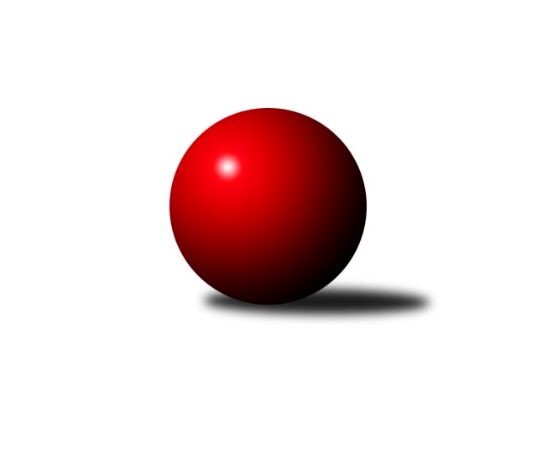 Č.6Ročník 2022/2023	5.11.2022Nejlepšího výkonu v tomto kole: 3329 dosáhlo družstvo: TJ Dynamo Liberec3. KLM B 2022/2023Výsledky 6. kolaSouhrnný přehled výsledků:SKK Hořice B	- TJ Sokol Benešov 	4:4	3255:3273	12.0:12.0	5.11.KK Jiří Poděbrady	- KK Konstruktiva Praha 	2:6	3225:3281	9.0:15.0	5.11.KK Kolín	- KK Vysoké Mýto 	5.5:2.5	3258:3180	14.0:10.0	5.11.SK Žižkov Praha	- TJ Dynamo Liberec	1:7	3232:3329	9.0:15.0	5.11.SKK Vrchlabí SPVR	- TJ Tesla Pardubice 	5:3	3248:3212	13.5:10.5	5.11.TJ Kuželky Česká Lípa 	- KK Slavoj Praha B	5:3	3284:3227	12.0:12.0	5.11.KK Konstruktiva Praha 	- SK Žižkov Praha	6:2	3240:3167	12.5:11.5	26.10.KK Vysoké Mýto 	- KK Konstruktiva Praha 	4:4	3319:3288	12.0:12.0	2.11.Tabulka družstev:	1.	KK Konstruktiva Praha	7	6	1	0	44.0 : 12.0 	107.5 : 60.5 	 3313	13	2.	KK Kolín	6	4	0	2	30.5 : 17.5 	84.5 : 59.5 	 3305	8	3.	TJ Dynamo Liberec	6	3	2	1	28.0 : 20.0 	73.5 : 70.5 	 3233	8	4.	TJ Kuželky Česká Lípa	6	3	1	2	26.0 : 22.0 	73.5 : 70.5 	 3266	7	5.	KK Slavoj Praha B	6	3	1	2	25.0 : 23.0 	72.0 : 72.0 	 3311	7	6.	TJ Sokol Benešov	6	3	1	2	25.0 : 23.0 	72.0 : 72.0 	 3254	7	7.	SKK Hořice B	6	3	1	2	25.0 : 23.0 	69.5 : 74.5 	 3266	7	8.	SKK Vrchlabí SPVR	6	3	0	3	22.0 : 26.0 	67.0 : 77.0 	 3176	6	9.	KK Vysoké Mýto	7	2	1	4	25.5 : 30.5 	81.5 : 86.5 	 3177	5	10.	SK Žižkov Praha	6	2	0	4	20.0 : 28.0 	74.0 : 70.0 	 3202	4	11.	TJ Tesla Pardubice	6	0	1	5	13.0 : 35.0 	55.5 : 88.5 	 3216	1	12.	KK Jiří Poděbrady	6	0	1	5	12.0 : 36.0 	57.5 : 86.5 	 3245	1Podrobné výsledky kola:	 SKK Hořice B	3255	4:4	3273	TJ Sokol Benešov 	Martin Bartoníček	133 	 146 	 145 	129	553 	 3:1 	 539 	 127	142 	 134	136	Lukáš Kočí	Petr Vokáč	131 	 147 	 166 	130	574 	 2:2 	 549 	 135	127 	 123	164	Jaroslav Franěk	Jiří Baier	135 	 121 	 130 	109	495 	 1:3 	 561 	 149	140 	 126	146	Ivan Januš	Ondřej Košťál	140 	 127 	 138 	125	530 	 2:2 	 518 	 116	143 	 146	113	Tomáš Svoboda	Radek Košťál	158 	 150 	 137 	156	601 	 3:1 	 579 	 151	139 	 153	136	Michal Vyskočil	Miroslav Nálevka	112 	 137 	 120 	133	502 	 1:3 	 527 	 133	132 	 122	140	Miroslav Šostýrozhodčí: Zdeněk DymáčekNejlepší výkon utkání: 601 - Radek Košťál	 KK Jiří Poděbrady	3225	2:6	3281	KK Konstruktiva Praha 	Ladislav Nožička	139 	 134 	 132 	148	553 	 1:3 	 561 	 161	139 	 142	119	Václav Posejpal	Václav Kňap	122 	 145 	 142 	144	553 	 2:2 	 544 	 134	154 	 118	138	Pavel Kohlíček	Jiří Šafránek	131 	 127 	 148 	149	555 	 4:0 	 486 	 126	116 	 116	128	Tibor Machala	Petr Tomáš *1	118 	 117 	 133 	138	506 	 0:4 	 550 	 124	137 	 143	146	Jan Barchánek	Lukáš Poláček	138 	 139 	 134 	130	541 	 1:3 	 579 	 148	141 	 169	121	Zdeněk Zahrádka	Miloš Holý	128 	 121 	 134 	134	517 	 1:3 	 561 	 137	145 	 151	128	Petr Tepličanecrozhodčí: Václav Andělstřídání: *1 od 61. hodu Jaroslav KazdaNejlepší výkon utkání: 579 - Zdeněk Zahrádka	 KK Kolín	3258	5.5:2.5	3180	KK Vysoké Mýto 	Jan Pelák	136 	 138 	 140 	132	546 	 3:1 	 505 	 116	122 	 131	136	Leoš Bartheldi	Jiří Němec	134 	 119 	 137 	127	517 	 2:2 	 517 	 121	138 	 127	131	Tomáš Brzlínek	Vojtěch Zelenka	131 	 136 	 129 	160	556 	 2:2 	 544 	 145	117 	 148	134	Tomáš Kyndl	Miroslav Šnejdar st.	135 	 109 	 136 	119	499 	 2:2 	 546 	 138	165 	 127	116	Jaroslav Stráník	Lukáš Holosko	138 	 129 	 125 	163	555 	 1:3 	 578 	 147	146 	 135	150	Daniel Stráník	Martin Švorba	145 	 158 	 137 	145	585 	 4:0 	 490 	 143	127 	 111	109	Václav Perchlík st.rozhodčí: Hetcl LadislavNejlepší výkon utkání: 585 - Martin Švorba	 SK Žižkov Praha	3232	1:7	3329	TJ Dynamo Liberec	Martin Beran	120 	 137 	 131 	145	533 	 0:4 	 584 	 139	153 	 139	153	Vojtěch Pecina	Jiří Zetek	123 	 146 	 126 	121	516 	 1:3 	 545 	 144	134 	 142	125	Ladislav Wajsar st.	Petr Veverka	149 	 142 	 131 	108	530 	 2:2 	 544 	 132	125 	 148	139	Roman Žežulka	Pavel Holub	162 	 136 	 149 	112	559 	 2:2 	 565 	 126	138 	 147	154	František Obruča	Jan Neckář	139 	 124 	 130 	132	525 	 2:2 	 536 	 126	124 	 130	156	Libor Drábek	Stanislav Schuh	139 	 140 	 144 	146	569 	 2:2 	 555 	 116	147 	 152	140	Josef Zejda ml.rozhodčí: Pavel KasalNejlepší výkon utkání: 584 - Vojtěch Pecina	 SKK Vrchlabí SPVR	3248	5:3	3212	TJ Tesla Pardubice 	Pavel Maršík	134 	 146 	 117 	138	535 	 2:2 	 528 	 135	142 	 109	142	Milan Vaněk	Adam Svatý	125 	 128 	 132 	147	532 	 0.5:3.5 	 579 	 133	149 	 150	147	Jiří Kmoníček	Vladimír Žiško	124 	 147 	 135 	141	547 	 4:0 	 492 	 120	123 	 123	126	Tomáš Sukdolák	Lukáš Trýzna	129 	 142 	 121 	133	525 	 2:2 	 548 	 158	150 	 117	123	Martin Hubáček	Michal Rolf	151 	 143 	 147 	143	584 	 4:0 	 529 	 140	134 	 118	137	Michal Šic	Roman Sýs	131 	 129 	 138 	127	525 	 1:3 	 536 	 127	132 	 143	134	Vít Veselý *1rozhodčí: Zdeňka Horáčkovástřídání: *1 od 1. hodu Michal TalackoNejlepší výkon utkání: 584 - Michal Rolf	 TJ Kuželky Česká Lípa 	3284	5:3	3227	KK Slavoj Praha B	Vladimír Ludvík	141 	 134 	 162 	133	570 	 2:2 	 537 	 134	135 	 134	134	Jindřich Valo	Marek Kyzivát	138 	 135 	 131 	129	533 	 1:3 	 568 	 132	137 	 146	153	Karel Balliš	Petr Steinz	148 	 140 	 130 	160	578 	 1:3 	 607 	 163	141 	 149	154	David Kuděj	Jiří Klíma st.	149 	 142 	 140 	127	558 	 3:1 	 501 	 114	116 	 125	146	Čeněk Zachař	Martin Najman	138 	 133 	 137 	126	534 	 1:3 	 572 	 132	140 	 152	148	Aleš Král	Josef Rubanický	126 	 132 	 122 	131	511 	 4:0 	 442 	 120	102 	 95	125	Jiří Hendrychrozhodčí: Daniela ŽďárkováNejlepší výkon utkání: 607 - David Kuděj	 KK Konstruktiva Praha 	3240	6:2	3167	SK Žižkov Praha	Václav Posejpal	148 	 134 	 152 	121	555 	 1.5:2.5 	 575 	 175	134 	 134	132	Martin Beran	Tibor Machala	117 	 123 	 116 	133	489 	 0:4 	 544 	 136	142 	 127	139	Jiří Zetek	Pavel Kohlíček	134 	 115 	 145 	146	540 	 3:1 	 478 	 127	124 	 114	113	Petr Veverka	Zdeněk Zahrádka	141 	 137 	 116 	140	534 	 2:2 	 515 	 142	126 	 118	129	Stanislav Schuh	Jaroslav Pleticha st.	138 	 150 	 138 	146	572 	 4:0 	 509 	 130	142 	 100	137	Luboš Kocmich	Jan Barchánek	146 	 120 	 132 	152	550 	 2:2 	 546 	 122	138 	 163	123	Pavel Holubrozhodčí: Pavel Kasal, Jiří NovotnýNejlepší výkon utkání: 575 - Martin Beran	 KK Vysoké Mýto 	3319	4:4	3288	KK Konstruktiva Praha 	Tomáš Brzlínek	130 	 143 	 156 	136	565 	 2:2 	 582 	 140	139 	 140	163	Petr Tepličanec	Martin Prošvic	149 	 142 	 144 	142	577 	 4:0 	 506 	 108	134 	 138	126	Václav Posejpal	Leoš Bartheldi *1	126 	 123 	 134 	132	515 	 1:3 	 530 	 152	125 	 111	142	Jaroslav Pleticha st.	Tomáš Kyndl	156 	 138 	 143 	138	575 	 1:3 	 600 	 172	134 	 145	149	Tibor Machala	Václav Perchlík st.	111 	 150 	 138 	134	533 	 1:3 	 561 	 124	131 	 157	149	Jan Barchánek	Jaroslav Stráník	143 	 129 	 131 	151	554 	 3:1 	 509 	 128	119 	 135	127	Pavel Kohlíčekrozhodčí: Petr Skutilstřídání: *1 od 61. hodu Václav KašparNejlepší výkon utkání: 600 - Tibor MachalaPořadí jednotlivců:	jméno hráče	družstvo	celkem	plné	dorážka	chyby	poměr kuž.	Maximum	1.	David Kuděj 	KK Slavoj Praha B	589.67	386.6	203.1	2.9	4/4	(649)	2.	Martin Švorba 	KK Kolín	584.50	392.8	191.8	3.6	4/4	(615)	3.	Jindřich Valo 	KK Slavoj Praha B	572.50	381.9	190.6	1.9	4/4	(608)	4.	Jiří Tichý 	KK Jiří Poděbrady	572.33	367.7	204.7	3.3	3/4	(580)	5.	Jiří Kmoníček 	TJ Tesla Pardubice 	571.56	385.9	185.7	2.8	3/4	(579)	6.	Aleš Král 	KK Slavoj Praha B	569.58	379.4	190.2	4.9	4/4	(576)	7.	Marek Kyzivát 	TJ Kuželky Česká Lípa 	568.67	374.4	194.3	5.6	4/4	(605)	8.	Jan Pelák 	KK Kolín	566.83	380.7	186.2	3.5	4/4	(600)	9.	Zdeněk Zahrádka 	KK Konstruktiva Praha 	566.00	360.5	205.5	2.0	4/5	(579)	10.	Miroslav Nálevka 	SKK Hořice B	565.25	366.2	199.1	2.3	4/4	(608)	11.	Josef Dvořák 	KK Slavoj Praha B	564.67	377.0	187.7	3.0	3/4	(591)	12.	Adam Svatý 	SKK Vrchlabí SPVR	561.58	376.7	184.9	4.3	4/4	(588)	13.	Václav Kňap 	KK Jiří Poděbrady	560.75	375.4	185.3	3.3	4/4	(604)	14.	Jiří Němec 	KK Kolín	560.17	381.9	178.3	4.6	4/4	(594)	15.	Pavel Kohlíček 	KK Konstruktiva Praha 	558.07	380.3	177.7	5.9	5/5	(598)	16.	Martin Beran 	SK Žižkov Praha	556.75	377.1	179.7	5.8	3/3	(575)	17.	Jiří Klíma  st.	TJ Kuželky Česká Lípa 	556.50	364.0	192.5	4.3	4/4	(598)	18.	František Obruča 	TJ Dynamo Liberec	556.42	371.6	184.8	4.0	4/4	(608)	19.	Pavel Holub 	SK Žižkov Praha	556.17	377.3	178.8	4.7	3/3	(580)	20.	Martin Bartoníček 	SKK Hořice B	554.75	373.7	181.1	7.2	4/4	(572)	21.	Michal Vyskočil 	TJ Sokol Benešov 	554.50	361.6	192.9	5.3	4/4	(579)	22.	Josef Zejda  ml.	TJ Dynamo Liberec	553.83	370.3	183.6	4.8	4/4	(579)	23.	Michal Talacko 	TJ Tesla Pardubice 	553.63	365.3	188.4	4.3	4/4	(581)	24.	Michal Rolf 	SKK Vrchlabí SPVR	553.44	366.1	187.3	3.8	3/4	(584)	25.	Jan Barchánek 	KK Konstruktiva Praha 	548.20	373.7	174.5	5.3	5/5	(561)	26.	Daniel Stráník 	KK Vysoké Mýto 	547.83	361.5	186.3	6.3	4/4	(579)	27.	Ivan Januš 	TJ Sokol Benešov 	547.50	369.3	178.3	4.5	4/4	(562)	28.	Vojtěch Pecina 	TJ Dynamo Liberec	546.67	361.7	185.0	2.0	3/4	(584)	29.	Václav Posejpal 	KK Konstruktiva Praha 	546.40	368.3	178.1	3.9	5/5	(568)	30.	Jiří Zetek 	SK Žižkov Praha	546.33	364.0	182.3	3.6	3/3	(593)	31.	Petr Tomáš 	KK Jiří Poděbrady	546.17	375.3	170.8	4.7	3/4	(568)	32.	Radek Košťál 	SKK Hořice B	544.58	363.6	181.0	5.7	4/4	(601)	33.	Jaroslav Franěk 	TJ Sokol Benešov 	543.83	359.4	184.4	2.8	4/4	(601)	34.	Tomáš Brzlínek 	KK Vysoké Mýto 	543.56	368.4	175.1	5.6	4/4	(604)	35.	Tomáš Svoboda 	TJ Sokol Benešov 	543.00	372.1	170.9	6.6	4/4	(558)	36.	Milan Vaněk 	TJ Tesla Pardubice 	542.83	363.9	178.9	5.8	4/4	(589)	37.	Vojtěch Zelenka 	KK Kolín	542.75	365.5	177.3	6.0	4/4	(556)	38.	Roman Žežulka 	TJ Dynamo Liberec	542.67	370.2	172.5	3.9	4/4	(565)	39.	Vladimír Ludvík 	TJ Kuželky Česká Lípa 	542.33	367.6	174.8	5.9	3/4	(576)	40.	Lukáš Holosko 	KK Kolín	542.00	367.1	174.9	4.4	4/4	(561)	41.	Ladislav Nožička 	KK Jiří Poděbrady	541.67	369.0	172.7	4.5	3/4	(563)	42.	Karel Balliš 	KK Slavoj Praha B	541.17	368.4	172.8	5.9	4/4	(584)	43.	Tomáš Kyndl 	KK Vysoké Mýto 	540.42	363.8	176.7	3.8	4/4	(589)	44.	Martin Najman 	TJ Kuželky Česká Lípa 	538.92	375.6	163.3	9.8	4/4	(562)	45.	Libor Drábek 	TJ Dynamo Liberec	537.75	366.3	171.5	6.4	4/4	(574)	46.	Lukáš Poláček 	KK Jiří Poděbrady	537.08	364.9	172.2	6.9	4/4	(572)	47.	Tibor Machala 	KK Konstruktiva Praha 	537.00	353.5	183.5	6.0	5/5	(600)	48.	Josef Rubanický 	TJ Kuželky Česká Lípa 	536.50	363.5	173.0	4.8	4/4	(574)	49.	Jaroslav Stráník 	KK Vysoké Mýto 	535.50	363.9	171.6	7.3	4/4	(571)	50.	Miroslav Šostý 	TJ Sokol Benešov 	534.17	357.5	176.7	3.8	4/4	(557)	51.	Petr Vokáč 	SKK Hořice B	533.22	373.0	160.2	9.4	3/4	(574)	52.	Lukáš Kočí 	TJ Sokol Benešov 	532.67	358.0	174.7	5.7	4/4	(542)	53.	Martin Hubáček 	TJ Tesla Pardubice 	532.38	357.8	174.6	6.8	4/4	(548)	54.	Ondřej Košťál 	SKK Hořice B	531.67	364.7	167.0	7.7	3/4	(571)	55.	Ladislav Wajsar  st.	TJ Dynamo Liberec	526.17	354.8	171.3	6.3	4/4	(564)	56.	Lukáš Trýzna 	SKK Vrchlabí SPVR	525.13	362.1	163.0	9.3	4/4	(569)	57.	Roman Sýs 	SKK Vrchlabí SPVR	524.00	351.7	172.3	7.0	3/4	(535)	58.	Stanislav Schuh 	SK Žižkov Praha	523.08	356.8	166.3	5.7	3/3	(599)	59.	Tomáš Sukdolák 	TJ Tesla Pardubice 	523.00	348.6	174.4	5.1	4/4	(566)	60.	Čeněk Zachař 	KK Slavoj Praha B	521.17	357.4	163.8	8.3	4/4	(575)	61.	Miloš Holý 	KK Jiří Poděbrady	520.50	351.7	168.8	4.5	3/4	(532)	62.	Jiří Slabý 	TJ Kuželky Česká Lípa 	518.67	354.3	164.3	6.3	3/4	(549)	63.	Michal Šic 	TJ Tesla Pardubice 	516.83	361.5	155.3	8.7	3/4	(540)	64.	Miroslav Šnejdar  st.	KK Kolín	516.33	355.9	160.4	6.9	4/4	(547)	65.	Václav Perchlík  st.	KK Vysoké Mýto 	514.92	354.7	160.3	6.6	4/4	(539)	66.	Luboš Kocmich 	SK Žižkov Praha	514.33	355.8	158.5	6.8	3/3	(566)	67.	Pavel Maršík 	SKK Vrchlabí SPVR	512.00	357.0	155.0	9.0	3/4	(535)	68.	Petr Veverka 	SK Žižkov Praha	510.42	359.3	151.1	10.2	3/3	(604)	69.	Martin Maršík 	SKK Vrchlabí SPVR	509.67	358.0	151.7	13.0	3/4	(534)	70.	Leoš Bartheldi 	KK Vysoké Mýto 	499.00	354.0	145.0	8.8	3/4	(534)		Evžen Valtr 	KK Slavoj Praha B	626.00	389.0	237.0	1.0	1/4	(626)		Vojtěch Tulka 	SKK Hořice B	591.50	370.5	221.0	1.5	2/4	(599)		Petr Steinz 	TJ Kuželky Česká Lípa 	578.00	373.0	205.0	2.0	1/4	(578)		Petr Tepličanec 	KK Konstruktiva Praha 	571.50	375.0	196.5	3.0	2/5	(582)		Jakub Wrzecionko 	KK Konstruktiva Praha 	569.00	385.5	183.5	7.5	2/5	(570)		Martin Prošvic 	KK Vysoké Mýto 	559.50	378.0	181.5	3.0	1/4	(577)		Lukáš Vacek 	SK Žižkov Praha	552.67	367.7	185.0	4.3	1/3	(576)		Jaroslav Pleticha  st.	KK Konstruktiva Praha 	551.00	370.5	180.5	2.0	2/5	(572)		Vladimír Žiško 	SKK Vrchlabí SPVR	546.00	376.0	170.0	4.0	1/4	(547)		Jaroslav Košek 	TJ Kuželky Česká Lípa 	544.00	373.0	171.0	11.0	1/4	(544)		Jiří Šafránek 	KK Jiří Poděbrady	542.50	363.5	179.0	8.0	2/4	(575)		Martin Ducke 	TJ Kuželky Česká Lípa 	540.50	363.0	177.5	7.5	2/4	(543)		Jiří Baier 	SKK Hořice B	540.25	361.3	179.0	6.8	2/4	(560)		Jaroslav Kazda 	KK Jiří Poděbrady	540.00	347.0	193.0	4.0	1/4	(540)		Štěpán Stránský 	SKK Vrchlabí SPVR	538.50	375.0	163.5	7.5	2/4	(564)		Jan Chleboun 	KK Vysoké Mýto 	538.00	358.0	180.0	2.0	1/4	(538)		Michal Ostatnický 	KK Konstruktiva Praha 	537.75	359.0	178.8	5.3	2/5	(544)		Filip Matouš 	SKK Vrchlabí SPVR	536.00	345.0	191.0	10.0	1/4	(536)		Bedřich Šiška 	TJ Tesla Pardubice 	535.50	359.0	176.5	5.0	1/4	(537)		Ondřej Duchoň 	SKK Hořice B	535.00	369.0	166.0	7.0	1/4	(535)		Václav Anděl 	KK Jiří Poděbrady	534.00	396.0	138.0	12.0	1/4	(534)		Ladislav Wajsar  ml.	TJ Dynamo Liberec	532.00	346.0	186.0	8.0	1/4	(532)		Roman Weiss 	KK Kolín	530.00	338.0	192.0	4.0	1/4	(530)		Jan Neckář 	SK Žižkov Praha	525.00	351.0	174.0	7.0	1/3	(525)		Vít Veselý 	TJ Tesla Pardubice 	515.00	355.0	160.0	6.0	1/4	(515)		Karel Košťál 	SKK Hořice B	514.00	345.0	169.0	8.0	1/4	(514)		Jan Stejskal 	SKK Vrchlabí SPVR	509.00	355.0	154.0	20.0	1/4	(509)		Václav Kašpar 	KK Vysoké Mýto 	501.50	346.5	155.0	3.0	2/4	(515)		Pavel Holoubek 	KK Kolín	486.00	347.0	139.0	12.0	1/4	(486)		Jiří Mitáček  ml.	TJ Dynamo Liberec	485.00	354.0	131.0	12.0	2/4	(492)		Rudolf Kedroň 	SKK Hořice B	472.00	353.0	119.0	15.0	1/4	(472)		Jiří Hendrych 	KK Slavoj Praha B	450.50	336.5	114.0	21.5	2/4	(459)Sportovně technické informace:Starty náhradníků:registrační číslo	jméno a příjmení 	datum startu 	družstvo	číslo startu1830	Petr Steinz	05.11.2022	TJ Kuželky Česká Lípa 	2x714	Václav Kašpar	02.11.2022	KK Vysoké Mýto 	3x845	Jaroslav Pleticha st.	02.11.2022	KK Konstruktiva Praha 	3x890	Jan Neckář	05.11.2022	SK Žižkov Praha	1x3842	Martin Prošvic	02.11.2022	KK Vysoké Mýto 	2x
Hráči dopsaní na soupisku:registrační číslo	jméno a příjmení 	datum startu 	družstvo	Program dalšího kola:7. kolo12.11.2022	so	9:00	KK Konstruktiva Praha  - KK Kolín	12.11.2022	so	10:00	KK Vysoké Mýto  - TJ Kuželky Česká Lípa 	12.11.2022	so	10:00	TJ Dynamo Liberec - KK Slavoj Praha B	12.11.2022	so	10:00	TJ Sokol Benešov  - SKK Vrchlabí SPVR	12.11.2022	so	13:30	SK Žižkov Praha - SKK Hořice B	12.11.2022	so	14:30	TJ Tesla Pardubice  - KK Jiří Poděbrady	Nejlepší šestka kola - absolutněNejlepší šestka kola - absolutněNejlepší šestka kola - absolutněNejlepší šestka kola - absolutněNejlepší šestka kola - dle průměru kuželenNejlepší šestka kola - dle průměru kuželenNejlepší šestka kola - dle průměru kuželenNejlepší šestka kola - dle průměru kuželenNejlepší šestka kola - dle průměru kuželenPočetJménoNázev týmuVýkonPočetJménoNázev týmuPrůměr (%)Výkon3xDavid KudějSlavoj B6071xMichal RolfVrchlabí109.865842xRadek KošťálHořice B6013xDavid KudějSlavoj B108.996075xMartin ŠvorbaKK Kolín A5851xJiří KmoníčekPardubice108.925791xVojtěch PecinaLiberec 5841xRadek KošťálHořice B108.256011xMichal RolfVrchlabí5844xMartin ŠvorbaKK Kolín A106.635851xJiří KmoníčekPardubice5791xVojtěch PecinaLiberec 106.42584